Parody can be political, musical, etc.Must be at least 2 minutesGroups cannot be more than fourMust turn in a script for the groupScript must be typed.ALL WORK IS DUE FRIDAY!!!MUST BE YOUR OWN WORK!!!Example of Script: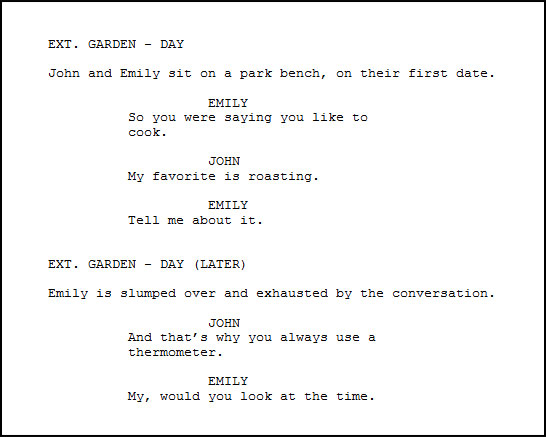 SCRIPTS MUST BE TURNED IN AT THE END OF THE PERIOD 